May 11, 2021Docket No. P-2020-3019907Utility Code: 111100Christopher R. BrownUGI Utilities, Inc.1 UGI DriveDenver, PA  17517CBrown@ugi.comRe: UGI Utilities, Inc. – Electric Division; Default Service Plan IV; Compliance FilingDear Mr. Brown:	By Order entered January 14, 2021 (January Order), the Commission authorized UGI Utilities, Inc. – Electric Division (Company) to file a tariff supplement containing the terms and conditions of the Company’s Default Service Plan for the Period June 1, 2021 to May 31, 2025, consistent with the Joint Petition for Settlement filed in the above docketed rate investigation.  On April 30, 2021, the Company filed Supplement No. 30 to UGI Electric – Pa. P.U.C. No. 6 and Supplement No. 4 to UGI Electric - Pa. P. U. C. No. 2S.  Supplement No. 30 also implements an increase to the Company’s GSR-1 rate effective June 1, 2021.      		Commission Staff has reviewed the tariff revisions in compliance with the January Order and found that suspension or further investigation does not appear warranted at this time.  Therefore, in accordance with 52 Pa. Code Chapter 53, the tariff revisions are effective by operation of law according to the effective dates contained on each page.  However, this is without prejudice to any formal complaints timely filed against said tariff revisions.		If you have any questions in this matter, please contact Marissa Boyle, Bureau of Technical Utility Services, at maboyle@pa.gov.								Sincerely,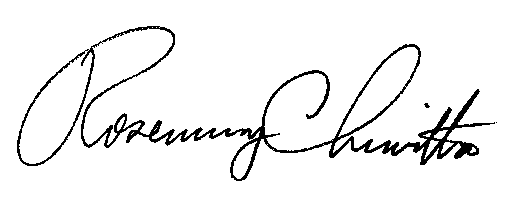 								Rosemary Chiavetta								Secretary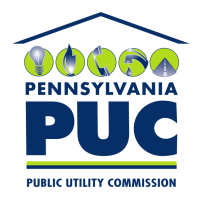 COMMONWEALTH OF PENNSYLVANIAPENNSYLVANIA PUBLIC UTILITY COMMISSION400 NORTH STREET, HARRISBURG, PA  17120IN REPLY PLEASE REFER TO OUR FILE